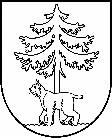 JĒKABPILS PILSĒTAS PAŠVALDĪBAIEPIRKUMA KOMISIJAReģistrācijas Nr.90000024205Brīvības iela 120, Jēkabpils, LV – 5201Tālrunis 65236777, fakss 65207304, elektroniskais pasts vpa@jekabpils.lvJēkabpilīIEPIRKUMA PROCEDŪRAS“Degvielas iegāde un degvielas uzpildes staciju pakalpojumi Jēkabpils pilsētas pašvaldības un tās iestāžu vajadzībām” Identifikācijas Nr. JPP 2017/27Z I Ņ O J U M S2017.gada 18.jūlijāPasūtītāja nosaukums un adrese, reģistrācijas numurs – Jēkabpils pilsētas pašvaldība, reģistrācijas Nr. 90000024205, Brīvības iela 120, Jēkabpils, LV-5201. Iepirkuma procedūras veids, iepirkuma priekšmets, iepirkuma identifikācijas numurs – Atklāts konkurss “Degvielas iegāde un degvielas uzpildes staciju pakalpojumi Jēkabpils pilsētas pašvaldības un tās iestāžu vajadzībām”, identifikācijas Nr. JPP 2017/27.Datums, kad paziņojums par līgumu publicēts Iepirkumu uzraudzības biroja tīmekļvietnē (www.iub.gov.lv) – 16.06.2017.Iepirkuma komisijas sastāvs un tās izveidošanas pamatojums: izveidota pamatojoties uz Jēkabpils pilsētas domes 2016.gada 02.jūnija sēdes lēmumu Nr.163 (protokols Nr.15, 8.§), 2016.gada 01.decembra sēdes lēmumu Nr.378 (protokols Nr.32., 8.§) un 2017.gada 03.maija sēdes lēmumu Nr.175 (protokols Nr.10, 21.§) šādā sastāvā:iepirkuma komisijas priekšsēdētāja: Linda Meldrāja;iepirkuma komisijas locekļi: Andrejs Kozlovskis, Mirdza Stankevica, Santa Lazare, Alberts Barkāns, Daina Akmene.Iepirkuma procedūras dokumentu sagatavotāji: Jēkabpils pilsētas pašvaldības Juridiskās nodaļas jurists Ervīns Keišs;Jēkabpils pilsētas pašvaldības Saimnieciskās nodaļas vadītājs Pēteris Lazdāns.Pieaicinātie eksperti: Nav.Piedāvājumu iesniegšanas termiņš – līdz 2017.gada 7.jūlija plkst. 10.00.Piegādātāju nosaukumi, kuri ir iesnieguši piedāvājumus, kā arī piedāvātās cenas: 	Piedāvātās līgumsummas 12 mēnešiem izcenojums un piedāvātie DUS pakalpojumu veidi:Piezīme: AS “VIRŠI-A” piedāvā autopiederumus un un automazgāšanas pakalpojumus ar 10% atlaidi.Piedāvājumu atvēršanas vieta, datums un laiks – Jēkabpils pilsētas pašvaldība, 109.kab., 2017.gada 7.jūlijā plkst. 10.00.Pretendenta (vai pretendentu) nosaukums, kuram (vai kuriem) piešķirtas iepirkuma līguma slēgšanas tiesības, piedāvātā līgumcena, kā arī piedāvājumu izvērtēšanas kopsavilkums un piedāvājuma izvēles pamatojums: 10.1.Piedāvājumu izvērtēšanas kopsavilkums: Iepirkuma komisija veica pretendentu  iesniegto piedāvājumu pārbaudi saskaņā ar publiskā iepirkuma nolikuma prasībām: Pretendentu iesniegto piedāvājumu atbilstības pārbaude attiecībā uz piedāvājuma noformējumu, pieteikuma dalībai iepirkuma procedūrā un piedāvājuma nodrošinājuma atbilstība; 2. Pamatojoties uz 2017.gada 28.februāra Ministru kabineta noteikumu Nr. 107 16.punkta pēdējo teikumu, un, nemot vērā pretendentu piedāvāto līgumsummu, iepirkuma komisijas locekļi konstatēja saimnieciski izdevīgāko piedāvājumu, kuru nosaka piedāvātā cena, un konstatēja, ka iepirkuma līguma slēgšanas būtu piešķiramas AS “VIADA Baltija”. 3. AS “VIADA Baltija” piedāvājuma atbilstības pārbaude attiecībā uz kvalifikācijas prasībām;  4. AS “VIADA Baltija” Tehniskā piedāvājuma atbilstības pārbaude;5. AS “VIADA Baltija” Finanšu piedāvājuma atbilstības pārbaude;6. Pirms lēmuma par līguma slēgšanu pieņemšanas iepirkuma komisija veica pārbaudi, vai attiecībā uz pretendentu, kuram būtu piešķiramas līguma slēgšanas tiesības un nepastāv Publisko iepirkumu likuma 42.panta pirmās daļas 1., 2., 3., 4., 5., 6., 7., 8.punktā minētie izslēgšanas nosacījumi un uz pretendenta norādītajām personām, uz kuru iespējām pretendents balstās, lai apliecinātu, ka tā kvalifikācija atbilst iepirkuma procedūras dokumentos noteiktajām prasībām nepastāv PIL 42.panta pirmās daļas 1., 2., 3., 4., 5., 6. vai 7.punktā minētie izslēgšanas nosacījumi.Informācija (ja tā ir zināma) par to iepirkuma līguma vai vispārīgās vienošanās daļu, kuru izraudzītais pretendents plānojis nodot apakšuzņēmējiem, kā arī apakšuzņēmēju nosaukumi: Nav. Pamatojums lēmumam par katru noraidīto pretendentu, kā arī par katru iepirkuma procedūras dokumentiem neatbilstošu piedāvājumu: Pamatojums iepirkuma procedūras nepārtraukšanai, ja piedāvājumu iesniedzis tikai viens piegādātājs: saņemti 5 (pieci) piedāvājumi. Lēmuma pamatojums, ja iepirkuma komisija pieņēmusi lēmumu pārtraukt vai izbeigt iepirkuma procedūru: nav pārtraukta vai izbeigta iepirkuma procedūra. Piedāvājuma noraidīšanas pamatojums, ja iepirkuma komisija atzinusi piedāvājumu par nepamatoti lētu: nav atzīts. Iemesli, kuru dēļ netiek paredzēta elektroniska piedāvājumu iesniegšana, ja pasūtītājam ir pienākums izmantot piedāvājumu saņemšanai elektroniskās informācijas sistēmas – nav pienākums. Konstatētie interešu konflikti un pasākumi, kas veikti to novēršanai: nav konstatēti. Pielikumā: 2016.gada 02.jūnija Jēkabpils pilsētas domes sēdes lēmuma Nr.163 (protokols Nr.15., 8.§) kopija uz 1 lp.;2016.gada 01.decembra Jēkabpils pilsētas domes sēdes lēmuma Nr.378 (protokols Nr.32., 8.§) kopija uz 1 lp.;2017.gada 03.maija Jēkabpils pilsētas domes sēdes lēmuma Nr.175 (protokols Nr.10, 21.§) kopija uz 1 (vienas) lp.;Atklāta konkursa nolikums uz 16 lp.;Izdruka no Jēkabpils pilsētas pašvaldības mājas lapas 16.06.2017. par iepirkuma procedūras uzsākšanu uz 1 lp.;2017.gada 13.jūnija pašvaldības iepirkumu komisijas sēdes protokols par nolikuma apstiprināšanu un iepirkuma procedūras uzsākšanu Nr.113 uz 2 lp. ar pielikumiem (t.sk. iepirkuma komisijas locekļu un iepirkuma procedūras dokumentu sagatavotāju apliecinājumi);2017.gada 20.jūnija pašvaldības iepirkumu komisijas sēdes protokols Nr.116 par atbildes sniegšanu uz piegādātāja jautājumu uz 1 lp.;2017.gada 7.jūlija pašvaldības iepirkumu komisijas piedāvājumu atvēršanas sanāksmes protokols Nr.125 uz 3 lp. ar pielikumiem (t.sk. iepirkuma komisijas locekļu un iepirkuma procedūras dokumentu sagatavotāju apliecinājumi, piedāvājumi);2017.gada 10.jūlija pašvaldības iepirkumu komisijas piedāvājumu vērtēšanas sēdes protokols Nr.127 uz 4 lp. ar pielikumiem;2017.gada 18.jūlija pašvaldības iepirkumu komisijas piedāvājumu vērtēšanas sēdes protokols Nr.142 uz 3 lp. ar pielikumiem (t.sk. vēstules pretendentiem par rezultātu).Komisijas priekšsēdētājas vietnieks						A.Kozlovskis	Komisijas sekretāre								M.StankevicaNr.p.k.Pretendents(nosaukums, Reģ. Nr., adrese)Piedāvājumaiesniegšanas datumsun laiksPiedāvātālīgumsumma 12 mēnešiem ar atlaidi  (EUR bez PVN)Piedāvājuma nodrošinājums  1.AS "VIRŠI-A"Reģ.Nr.40003242737Bieķensalas iela 21, Rīga, LV-100403.07.2017. plkst. 13:1775 011,78līdz16.08.2017. 2.AS VIADA BaltijaReģ.Nr. 40103867145Rīga, Alīses iela 3, LV-104605.07.2017. plkst. 09:4772 466,70līdz06.08.2017. 3.SIA “Circle K Latvia”,Reģ.Nr. 40003064094Rīga, Duntes iela 6, LV-101306.07.2017.plkst. 09:1575 021,56līdz08.08.2017. 4.SIA “Neste Latvija”,Reģ.Nr. 40003132723Bauskas iela 58A, Rīga, LV-100406.07.2017. plkst. 10:0372 645,20līdz07.08.2017. 5.SIA “ASTARTE-NAFTA”,Reģ.Nr. 40003276964Brīvības iela 60, Dobele, Dobeles novads, LV-370107.07.2017. plkst. 09:4074 340,02līdz06.08.2017.Nr.p.k.AS "VIRŠI-A"AS “VIADABaltija”SIA “Circle K Latvia”SIA “Neste Latvija”SIA "ASTARTE-NAFTA"     1.Cena ar atlaidi bez PVN (EUR/litrā) Bezsvina benzīns „98”Bezsvina benzīns „95”Dīzeļdegviela0,9040,8710,7700,8790,8500,7420,9210,8730,7650,8840,8510,7430,9060,8670,7602.Piedāvātā atlaide bez PVN (EUR/litrā)  Bezsvina benzīns „98”Bezsvina benzīns „95”Dīzeļdegviela0,0660,0660,0700,0790,0790,0790,0640,0640,0640,0560,0560,0560,0700,0700,0703.DUS pakalpojums Jēkabpilī:“Gaiss”“Ūdens”“Auto preces”“Auto mazgāšana”DUS pakalpojums Rīgā:“Gaiss”“Ūdens”“Auto preces”“Auto mazgāšana”+++-+++
++++++++
++++++++
++---+-+
++++++++
+Nr.p.k.Pretendenta nosaukumsPiedāvātālīgumcena, EUR bez PVNPiedāvājuma izvēles pamatojums1.AS “VIADA Baltija” 72 466,70Saimnieciski izdevīgākais piedāvājums, kuru nosaka piedāvātā cena, un, kas atbilst atklātā konkursa nolikuma prasībāmNr.p.k.Pretendenta nosaukumsNoraidīšanas pamatojums1.AS “Virši-A”Noraidīšanas pamatojums – nav saimnieciski izdevīgākais piedāvājums, kuru nosaka piedāvātā cena2.SIA“Cirsle K Latvia” Noraidīšanas pamatojums – nav saimnieciski izdevīgākais piedāvājums, kuru nosaka piedāvātā cena3.SIA “Neste Latvija”Noraidīšanas pamatojums – nav saimnieciski izdevīgākais piedāvājums, kuru nosaka piedāvātā cena4.SIA “ASTARTE-NAFTA”Noraidīšanas pamatojums – nav saimnieciski izdevīgākais piedāvājums, kuru nosaka piedāvātā cena